Policy and Risk Assessment for Visitors/Governors in Pendoylan Church in Wales Primary School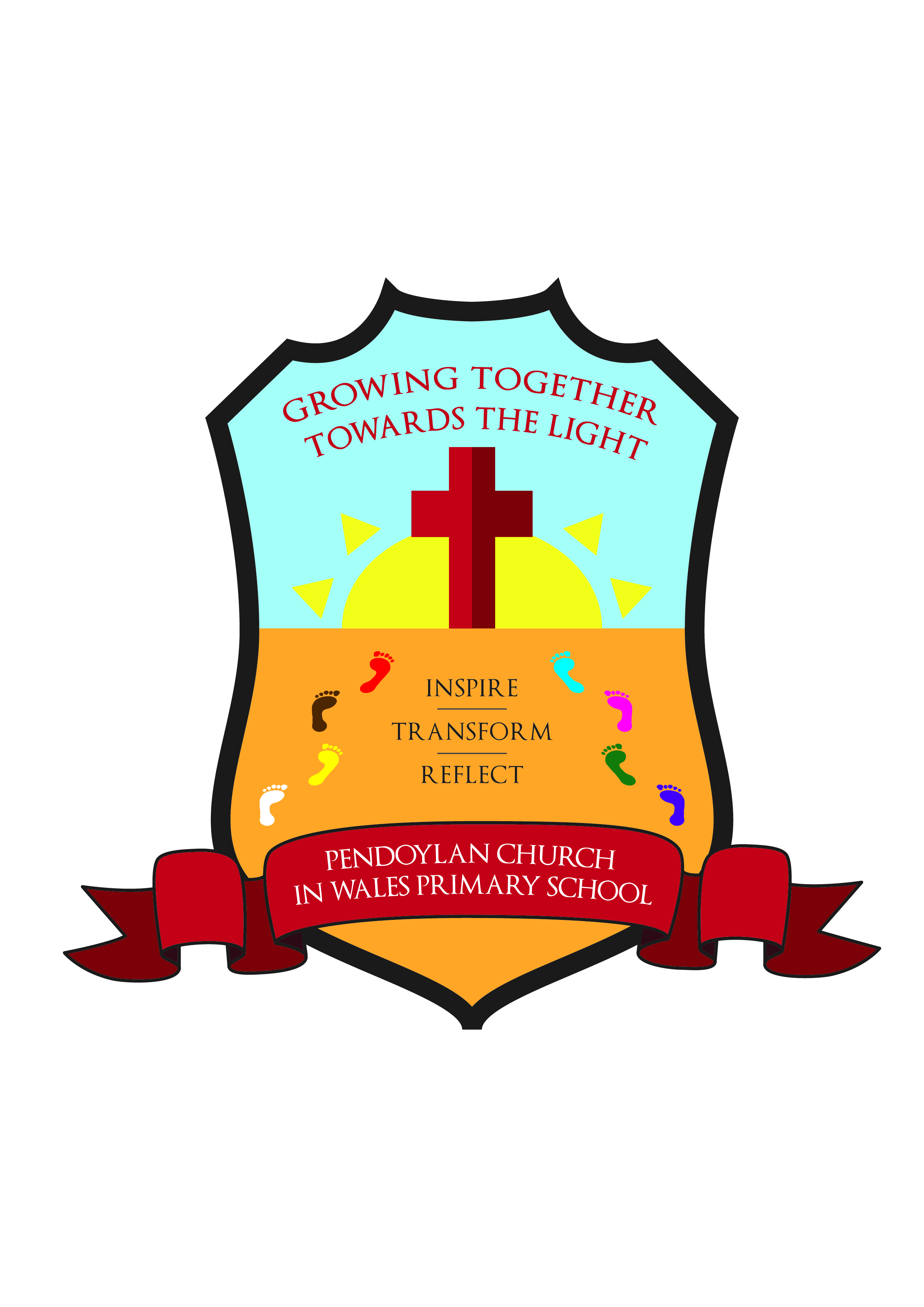 1. IntroductionVisitors are welcome to Pendoylan Church in Wales Primary and they often make an important contribution to the life and work of the school in many different ways. It is the school’s responsibility, however, to ensure that the security and wellbeing of its pupils is not compromised at any times. The school is equally responsible to the whole school community for ensuring that visitors comply with the guidelines herein.2. Policy ResponsibilityThe Headteacher is the member of staff responsible for implementation, coordinationand review of this policy.2. AimTo safeguard all pupils under our responsibility when at school, arranged activitiesunder our direction out of school and after school. The aim is to ensure Pendoylan C/W pupils are able to learn and enjoy extra-curricular experiences, in an environment where they are safe from harm.3. ObjectivesTo have in place a clear protocol and procedure for the admittance of externalvisitors to the school which is understood by all staff, governors, visitors and parentsand conforms to safeguarding children guidelines as set by the DFE.4. Where and to whom the policy appliesThe school is deemed to have control and responsibility for its pupils anywhere onthe school site, during normal school hours, during after school activities and onschool organised (and supervised) off-site activities. The policy applies to:All teaching and non-teaching staff employed by the schoolAll external visitors entering the school site during the school day or for afterschool activities (including peripatetic tutors, sports coaches, etc.)All governors of the schoolAll parentsAll pupilsEducation personnel (Local Authority Advisors, Inspectors)Building & Maintenance Contractors5. External Visitors to Pendoylan C/W PrimaryStaff are required to be familiar with DFE statutory guidance on Keeping ChildrenSafe in Education March 2015 https://www.gov.uk/government/publications/keepingchildren-safe-in-education in relation to: preventing unsuitable people from workingwith children and young persons in the education service.This policy applies to all visitors invited to the school by a member of staff.6. Protocol and Procedures6.1 Visitors Invited to the School6.1a) Before any visitor is invited to the school, the Headteacher should be informedusing the visitor risk assessment form (appendix 2), with a clear explanation as to therelevance and purpose of the visit and intended date and time for the visit.Permission must be granted by the Headteacher before a visitor is asked to comeinto school. The Headteacher will advise of the level of supervision and pre visitchecks required.Visitor Risk Assessment Forms are not required for: –a) Parents visiting staffPlease refer to appendix 1 for guidelines6.1b) When inviting visitors to the school they should be asked to bring formalidentification (as requested by the Headteacher in the Risk Assessment) with them atthe time of their visit and be informed of the procedure for visitors as set out below: All visitors must report to Main Reception first – they must not enter theschool via any other entrance At Main Reception, all visitors must state the purpose of their visit and whohas invited them. They should be ready to produce formal identification (Localauthority staff should have provided authorised staff and workers with an ID Badge) All visitors will be asked to sign the Visitors Record Book which is kept inMain Reception at all times All visitors will be required to wear a School Visitor identification badgeand read the information about emergency evacuations procedures. Visitors will then be met and escorted by their point of contact. The contactwill then be responsible for them while they are on site, ensuring theappropriate level of supervision.In case of a fire evacuation, the point of contact must ensure the visitor leavesthe buildings and assemble with staff and pupils at the furthest end of the main yard.6.1c) On departing the school, visitors should leave via Main Reception and: Enter their departure time in the Visitors Record Book alongside their arrivalentry Return the School lanyard and identification badge to reception The point of contact should escort the visitor off site and ensure that all external gates are locked thus preventing re-entry.All visitors from external agencies must comply with section 6.1 of this policy6.2 Unknown/Uninvited Visitors to the Schoola) Any visitor to the school site who is not wearing a school lanyard and identitybadge should be challenged politely to enquire who they are and their business onthe school siteb) They should then be escorted to reception to sign the visitor’s book and be issuedwith a school lanyard and identity badge. The above procedures in 6.1 then apply.c) In the event that the visitor refuses to comply, the Headteacher or DeputyHeadteacher should be informed promptly and the visitor will then be asked to leavethe site immediately.d) The Headteacher / Deputy Headteacher will decide if it is necessary to inform thepolice.e) If an unknown/uninvited visitor becomes abusive or aggressive, they will be askedto leave the site immediately and warned that if they fail to leave the school grounds,police assistance will be called for. The Headteacher / Deputy Headteacher willdecided what further action to take that may include seeking legal advice or policecontact .6.4 Governorsa) All key governors eg Chair, Vice chair etc must comply with Disclosure Barring Service procedures, However, the school considers it unreasonable to request DBS of all governors and will do so only for those who regularly attend the school site during school hours. In most instances Governors do not have unsupervised access to children and do not attend school during times where pupils are present on a regular basis. They therefore come under the category of visitors ( see  Policy for DBS Checks for school visitors/volunteers) b) The School must check all key Governors DBS certification is current at the beginning of the academic school year. Thereafter, procedures as per 6.1 should apply. Please note that Governors should sign in and out using the Signing In Book and wear the school visitor badges .c) New governors will be made aware of this policy and familiar with its proceduresas part of their induction. This is the responsibility of the Headteacher or Chair ofGovernors.7. Staff DevelopmentAs part of their Induction, new staff will be made aware of this policy for ExternalVisitors and asked to ensure compliance with its procedures at all times. 8. Linked policiesThis policy should be read in conjunction with other related school policies: including:Child Protection PolicyHealth and Safety PolicyPolicies for DBS Checks for School visitors/volunteersGovernors in School9. DisseminationThis policy is publicised to all in the school community through:School Moodle site10. Monitoring and EvaluationThe suitability and impact of all visitors invited into school to work with the childrenwill be assessed.Appendix1Guidelines to Staff for External VisitorsBefore any visitor is invited to the school, the Headteacher/Deputy Head should be informed with a clear explanation as to the relevance and purpose of the visit and intended date and time for the visit.Permission must be granted by the Headteacher/Deputy Head before a visitor is asked to come into school. The Headteacher/Deputy Head will advise of the level of supervision and pre-visit checks required.Process to follow when arranging a visit to school: Staff arranging the visit to notify Head or Deputy at leastone week before proposed visit. Headteacher will assess risk and decide requirements. Please note if you wish your visitor to have unsupervised access to the schoolsite they must have an Enhanced DBS and/or Barred List checking,dependent on the nature and regularity of the visit and be able to supplywritten confirmation that there has been no break in service since theirEnhanced DBS/CRB was issued. This information will be held by theSchool secretary. Certain organisations have confirmed in writing that appropriate checks havebeen carried out on all of their employees both existing and new and thisinformation will be kept by the School Secretary in Reception as arecord of organisations whose employees are allowed unsupervised accessto the school site. All visitors should in any case bring some form of photographic identification. Member of staff arranging visit to ask visitor to sign in at Main Reception andWear an identification lanyard. All visitors must sign out at Reception at the end of their visit and return theiridentification badge.Advise Reception in advance of all expected visitors/contractors and inform Reception how to contact you when they arrive with as much advance notice as possible.Signed Headteacher:       Signed Chair of Governors: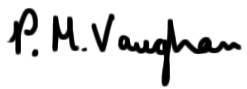 Date: Autumn 2018Next Review date: Autumn 2020